Fußballkreis Junioren Gütersloh – Fussballkreis Junioren GüterslohAnschließend findet auf der Spielfläche die Siegerehrung stattFutsal Meisterschaft der C-Junioren im Kreis Gütersloh 2018/2019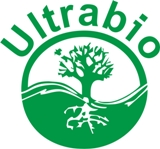 Endrunde  -  Sonntag,  03. Februar 2019Gruppe A und Gruppe B ab 09.30 Uhr Sporthalle der Kreis Berufsschulen in Wiedenbrück, Am Sandberg	Ausrichter: FSC RhedaGruppe ASpiel 1Spiel 2Spiel 3Spiel 4TorePunktePlatzSW MARIENFELD:::::FC ISSELHORST:::::SV SPEXARD:::::SC VERL:::::VFB SCHLOSS-HOLTE:::::Gruppe BSpiel 1Spiel 2Spiel 3Spiel 4TorePunktePlatzJSG RIETBERG-BOKEL:::::SV AVENWEDDE:::::SC WIEDENBRÜCK:::::FC KAUNITZ:::::FC GÜTERSLOH:::::EndrundeEndrundeEndrundeEndrundeBeginn: 09.30 UhrBeginn: 09.30 UhrBeginn: 09.30 UhrBeginn: 09.30 UhrBeginn: 09.30 UhrBeginn: 09.30 UhrBeginn: 09.30 UhrSpielzeit 1 X 10 MinutenSpielzeit 1 X 10 MinutenZeitZeitGruppeGruppeBegegnungBegegnungBegegnungBegegnungBegegnungErgebnisse09.3009.30AASW MARIENFELDSW MARIENFELDSW MARIENFELD--VFB SCHLOSS-HOLTEVFB SCHLOSS-HOLTEVFB SCHLOSS-HOLTE:09.4209.42AASV SPEXARDSV SPEXARDSV SPEXARD--FC ISSELHORSTFC ISSELHORSTFC ISSELHORST:09.5409.54BBJSG RIETBERG-BOKELJSG RIETBERG-BOKELJSG RIETBERG-BOKEL--FC GÜTERSLOHFC GÜTERSLOHFC GÜTERSLOH:10.0610.06BBSC WIEDENBRÜCKSC WIEDENBRÜCKSC WIEDENBRÜCK--SV AVENWEDDESV AVENWEDDESV AVENWEDDE:10.1810.18AASC VERLSC VERLSC VERL--SW MARIENFELDSW MARIENFELDSW MARIENFELD:10.3010.30AAVFB SCHLOSS-HOLTEVFB SCHLOSS-HOLTEVFB SCHLOSS-HOLTE--SV SPEXARDSV SPEXARDSV SPEXARD:10.4210.42BBFC KAUNITZFC KAUNITZFC KAUNITZ--JSG RIETBERG-BOKELJSG RIETBERG-BOKELJSG RIETBERG-BOKEL:10.5410.54BBFC GÜTERSLOHFC GÜTERSLOHFC GÜTERSLOH--SC WIEDENBRÜCKSC WIEDENBRÜCKSC WIEDENBRÜCK:11.0611.06AAFC ISSELHORSTFC ISSELHORSTFC ISSELHORST--SC VERLSC VERLSC VERL:11.1811.18AASW MARIENFELDSW MARIENFELDSW MARIENFELD--SV SPEXARDSV SPEXARDSV SPEXARD:11.3011.30BBSV AVENWEDDESV AVENWEDDESV AVENWEDDE--FC KAUNITZFC KAUNITZFC KAUNITZ:11.4211.42BBJSG RIETBERG-BOKELJSG RIETBERG-BOKELJSG RIETBERG-BOKEL--SC WIEDENBRÜCKSC WIEDENBRÜCKSC WIEDENBRÜCK:11.5411.54AASC VERLSC VERLSC VERL--VFB SCHLOSS-HOLTEVFB SCHLOSS-HOLTEVFB SCHLOSS-HOLTE:12.0612.06AAFC ISSELHORSTFC ISSELHORSTFC ISSELHORST--SW MARIENFELDSW MARIENFELDSW MARIENFELD:12.1812.18BBFC KAUNITZFC KAUNITZFC KAUNITZ--FC GÜTERSLOHFC GÜTERSLOHFC GÜTERSLOH:12.3012.30BBSV AVENWEDDESV AVENWEDDESV AVENWEDDE--JSG RIETBERG-BOKELJSG RIETBERG-BOKELJSG RIETBERG-BOKEL:12.4212.42AASV SPEXARDSV SPEXARDSV SPEXARD--SC VERLSC VERLSC VERL:12.5412.54AAVFB SCHLOSS-HOLTEVFB SCHLOSS-HOLTEVFB SCHLOSS-HOLTE--FC ISSELHORSTFC ISSELHORSTFC ISSELHORST:13.0613.06BBSC WIEDENBRÜCKSC WIEDENBRÜCKSC WIEDENBRÜCK--FC KAUNITZFC KAUNITZFC KAUNITZ:13.1813.18BBFC GÜTERSLOHFC GÜTERSLOHFC GÜTERSLOH--SV AVENWEDDESV AVENWEDDESV AVENWEDDE:13.30Spiel um Platz 3Spiel um Platz 32. Platz Gruppe A2. Platz Gruppe A2. Platz Gruppe A--2. Platz Gruppe B2. Platz Gruppe B2. Platz Gruppe B2. Platz Gruppe B:13.45EndspielEndspiel1. Platz Gruppe A1. Platz Gruppe A1. Platz Gruppe A--1. Platz Gruppe B1. Platz Gruppe B1. Platz Gruppe B1. Platz Gruppe B: